11 марта  состоялся волостной фестиваль детского и юношеского творчества «Созвездие» на базе Сумпосадской школы. В нём приняли участие все школы волости. Представлены номинации: современный танец,  вокальное мастерство, конкурс художественного слова, изобразительного искусства.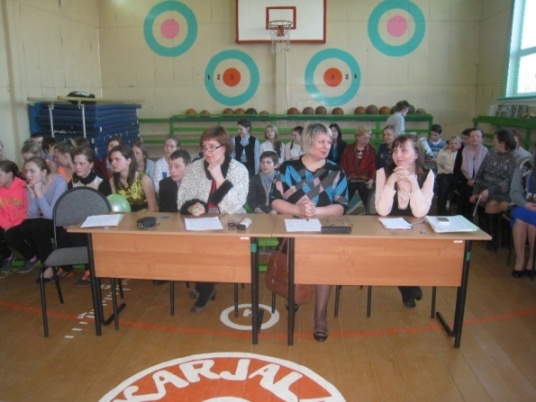 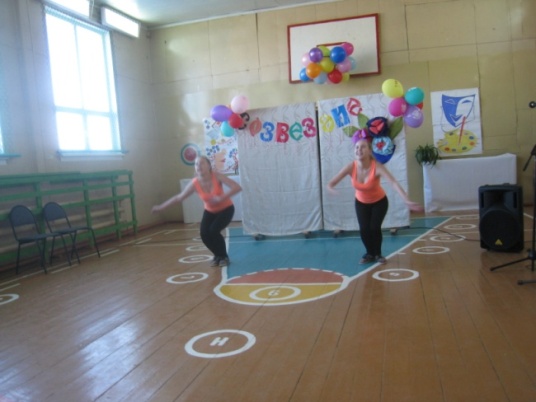 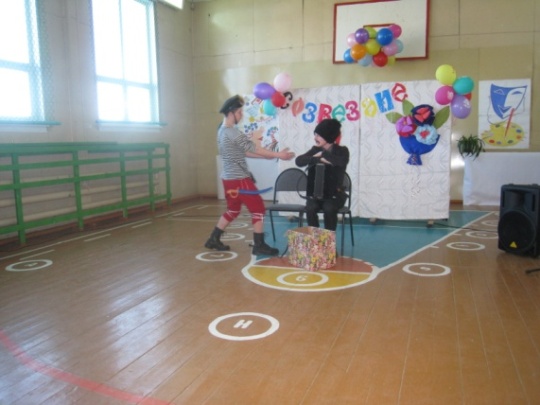 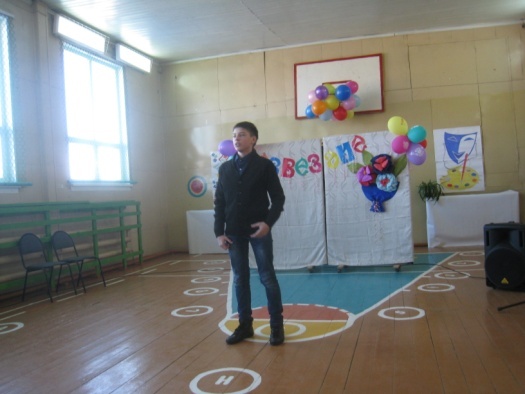 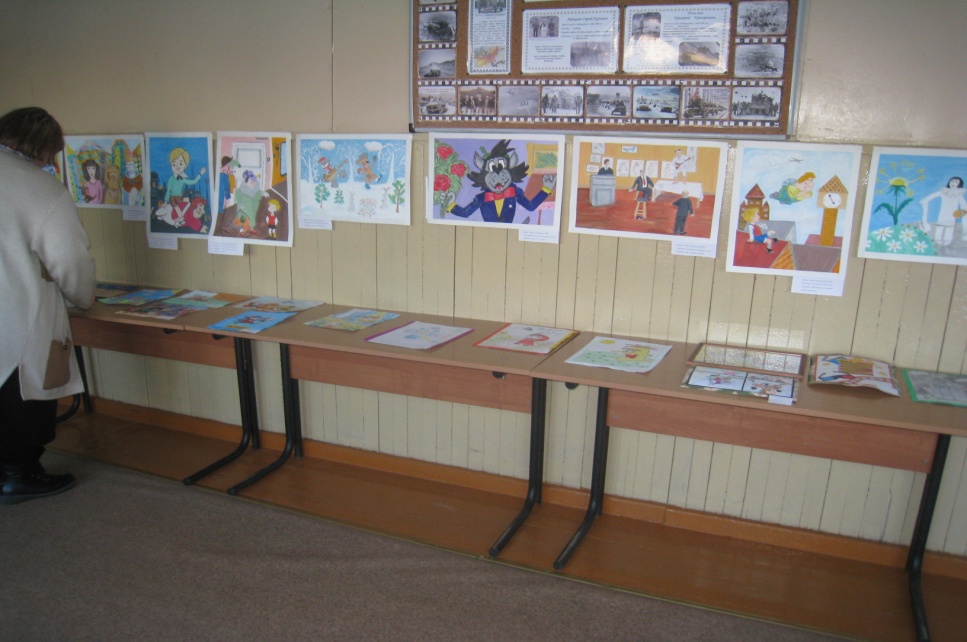 